ONTARIO COLLEGES ATHLETIC ASSOCIATION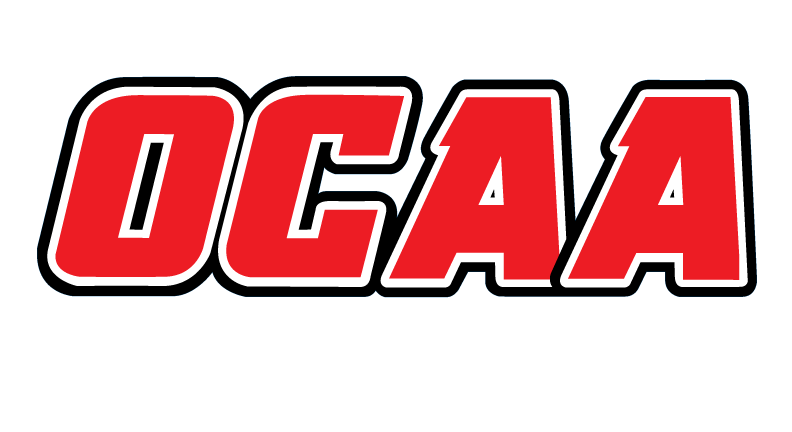 2021-2022 STANDARDIZED TEAM ROSTER The information collected in this form is used and disclosed by the Ontario Colleges Athletic Association (OCAA) in accordance with the terms The Personal Information Protection Policy.  For further information about OCAA collection, use and disclosure of personal information, see our Personal Information Protection Policy at www.ocaa.com.AS OF:March 2, 2022School:School:Laurier BrantfordTeam:Team:Women’s Indoor SoccerWomen’s Indoor SoccerWomen’s Indoor SoccerFirst NameFirst NameLast NameLast Name#POSHeightHometownHometownSecondary SchoolSecondary SchoolSecondary SchoolYearName Pronunciation Name Pronunciation Name Pronunciation MadisonMadisonAndrewAndrew7MF5’5Mississauga, ONMississauga, ONSt Martin Catholic Secondary SchoolSt Martin Catholic Secondary SchoolSt Martin Catholic Secondary School1Madison AndrewsMadison AndrewsMadison AndrewsAliyaAliyaAntonucciAntonucci6D4’11Stoney Creek, ONStoney Creek, ONSt. John Henry NewmanSt. John Henry NewmanSt. John Henry Newman1Ah-lee-ah, An-toe-new-chiAh-lee-ah, An-toe-new-chiAh-lee-ah, An-toe-new-chiChiaraChiaraCarinciCarinci4F5’4Pottageville, ONPottageville, ONSt. Maximilian Kolbe CHSSt. Maximilian Kolbe CHSSt. Maximilian Kolbe CHS2Key-Ah-ra, Car-in-chiKey-Ah-ra, Car-in-chiKey-Ah-ra, Car-in-chiRubeenRubeenDhindsaDhindsa1MF5’0Brampton, ONBrampton, ONBrampton Centennial SSBrampton Centennial SSBrampton Centennial SS1Ru-been, D-in-saRu-been, D-in-saRu-been, D-in-saCaitlinCaitlinFoxtonFoxton17D5’2Barrie, ONBarrie, ONSt Thomas AquinasSt Thomas AquinasSt Thomas Aquinas1Kate-lyn, Fox-tonKate-lyn, Fox-tonKate-lyn, Fox-tonEniaEniaHolohanHolohan8MF5’7Simcoe, ONSimcoe, ONSimcoe composite schoolSimcoe composite schoolSimcoe composite school1En-ya, Who-la-hanEn-ya, Who-la-hanEn-ya, Who-la-hanKaraKaraHughesHughes11MF5’6Kitchener, ONKitchener, ONResurrection CSSResurrection CSSResurrection CSS3Kara HughesKara HughesKara HughesAlesiaAlesiaLozitoLozito9F5’5Burlington, ONBurlington, ONCorpus Christi Catholic Secondary SchoolCorpus Christi Catholic Secondary SchoolCorpus Christi Catholic Secondary School2A-Lee-sa, Lo-zee-toeA-Lee-sa, Lo-zee-toeA-Lee-sa, Lo-zee-toeSierraSierraMartinMartin3F5’0Port Elgin,ONPort Elgin,ONSaugeen District SSSaugeen District SSSaugeen District SS1c-air-ah, Martinc-air-ah, Martinc-air-ah, MartinHayleeHayleeMorahanMorahanGGoalie5’8’Trenton, ONTrenton, ONSt Paul Catholic SSSt Paul Catholic SSSt Paul Catholic SS1Hay-lee, More-a-hanHay-lee, More-a-hanHay-lee, More-a-hanMadisonMadisonPitts-brayPitts-bray5MF5’1Burford, ONBurford, ONParis district high schoolParis district high schoolParis district high school1Madi,  Pits – B-rayMadi,  Pits – B-rayMadi,  Pits – B-rayBrookeBrookeRibeyRibey16D5’6Kippen, ONKippen, ONÉcole secondaire catholique Pere-Rene-De-GalineeÉcole secondaire catholique Pere-Rene-De-GalineeÉcole secondaire catholique Pere-Rene-De-Galinee3Brook, Ry-beeBrook, Ry-beeBrook, Ry-beeMayaMayaVidovichVidovich14MF5’6Oakville, ONOakville, ONAbbey Park HSAbbey Park HSAbbey Park HS2Maya, Vid-o-vichMaya, Vid-o-vichMaya, Vid-o-vichKrysteenKrysteenZekeresZekeres20D5’4Mississauga,ONMississauga,ONMount Carmel secondary schoolMount Carmel secondary schoolMount Carmel secondary school1Chris-sten, Zek-resChris-sten, Zek-resChris-sten, Zek-resCoaching Staff:PositionNameName PronunciationYearHead CoachMurphy WeirduMurphy Weird5Assistant CoachJesse AsieduJesse As-id5Assistant CoachMartin MejiaMartin Me-j-a1